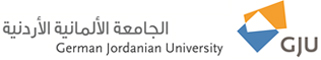 كليــــة العلـــوم الطبيـــــة التطبيقيـــــــةنموذج مادة مكافئةالسيد ق.أ. مدير دائرة التسجيل تحية طيبة وبعد،،،استناداً على المادة (38) من تعليمات منح درجة البكالوريوس في الجامعة الألمانية الأردنية رقـــــم (72) لسنة 2008:وتفضلوا بقبول فائق الاحترام،،،،توقيع رئيس القســـم:توقيـــع عميد الكليــة:توقيع وختم التسجيل:ملاحظة: يعتمد هذا النموذج إذا أثبت من قبل التسجيل أن الطالب لم يحصل على أكثر من (6) ساعات معتمدة مكافأة.اسم المادةرقمها عدد الساعاتأرجو إعتماد مــادةمكافئـــــة لمــــادةللطالـــــــــــــــــــبرقمــــــــــــــــــــــه